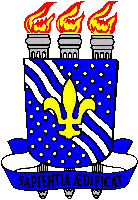 UNIVERSIDADE FEDERAL DA PARAÍBACENTRO DE CIÊNCIAS HUMANAS, LETRAS E ARTESCoordenação do curso de ciências sociaisDECLARAÇÃO PARA ESTÁGIODeclaro que ................., aluno/a matriculada no Curso de Ciências Sociais, UFPB (Mat. 2016025022) está cursando a disciplina Estágio Supervisionado (?), que é um componente obrigatório no Currículo. Para cumprir a carga horária da disciplina, a aluna gostaria de passar um tempo na sala de aula da disciplina de sociologia na ESCOLA .......... A sua passagem seria apenas para fins de observação como é exigida a ementa da disciplina. 			João Pessoa, 02 de marco de 2020.______________________________Terence MulhallCoordenador do Curso de Ciências SociaisMat. 1316406------------------------------------------------------------------------------------------------------------- CONJUNTO HUMANÍSTICO – BLOCO IV – CAMPUS I – CIDADE UNIVERSITÁRIA58 059-900 - JOAO PESSOA - FONE: (83) 3216-7092 – E-MAIL: ccs@cchla.ufpb.br